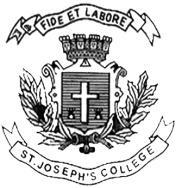 ST. JOSEPH’S COLLEGE, BENGALURU - 27MA JOURNALISM & MASS COMMUNICATION – III SEMESTERSEMESTER EXAMINATION: OCTOBER 2022(Examination conducted in December 2022)MC 9220 – FILM STUDIESTime: 2 ½ Hours						                      Max Marks: 70This paper contains ONE printed page and THREE partsWrite short notes on any FIVE in about 150 words each.           (5 X 5 = 25)RealismPather PanchaliRitwik GhatakSoviet MontageGirish KasaravalliNew Indian CinemaLaura MulveyAnswer any THREE questions in about 300 words each.            (3 X 10 = 30)Elucidate the features of Italian Neorealism using Bicycle Thieves as an example.Explain Auteur theory. Discuss any two Auteurs of contemporary cinema. Discuss the contributions of Anand Patwardhan to Indian documentary cinema.Write brief notes on the following.Alfred HitchcockAndre BazinCharlie ChaplinMohsen MakhmalbafWrite brief notes on German Expressionism and French New wave film movements.Answer any ONE of the following in about 450 words.                 (1 X 15 = 15)  Elucidate the features of Bengali Parallel Cinema with reference to the contributions of Satyajit Ray, Ritwik Ghatak, Mrinal Sen and Tapan Sinha. Discuss any two female characters from Adoor Gopalakrishnan’s films and how they reflect the patriarchal society of Kerala in the 70s and 80s.